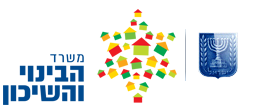 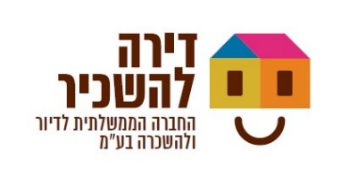 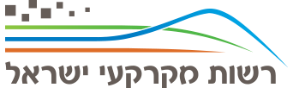 מכרז מקווןהודעת דחיית מועדיםהזמנה לקבלת הצעות במכרז פומבי להתקשרות בהסכם פיתוחלתכנון ולבניית מתחם דיור להשכרה לטווח ארוך (כ-135 יח"ד*) במתחם גבעת מרדכי בירושליםמכרז מספר ים/467/2022עקב המצב הביטחוני רשות מקרקעי ישראל מודיעה בזאת על דחיית המועד האחרון להגשת ההצעות ליום 25/10/2022 בשעה 12:00 בצהריים בדיוק.